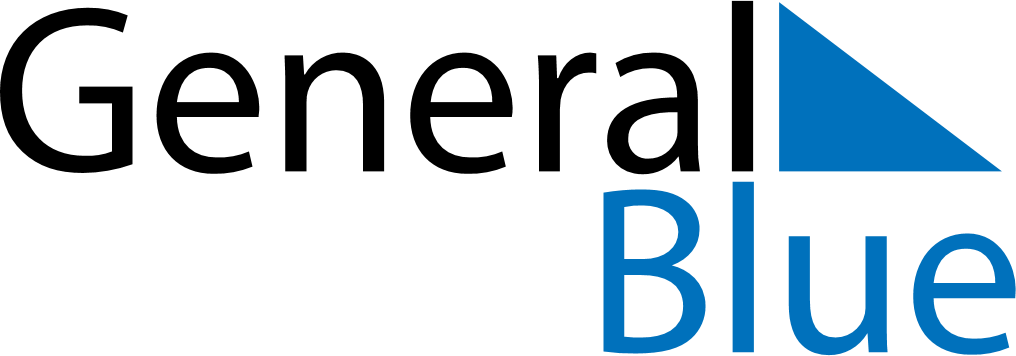 October 2025October 2025October 2025October 2025BoliviaBoliviaBoliviaSundayMondayTuesdayWednesdayThursdayFridayFridaySaturday1233456789101011Bolivian Woman’s Day1213141516171718192021222324242526272829303131